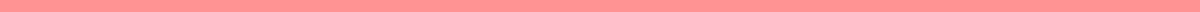 Transport Company Introduction LetterSwiftMove Transport Solutions
1234 Logistics Ave
Denver, CO 80205
Date: March 15, 2024Mr. John Doe
Procurement Manager
Best Electronics Inc.
456 Tech Road
San Jose, CA 95129Dear Mr. Doe,I hope this letter finds you in good spirits. My name is Emily Thompson, and I am the CEO at SwiftMove Transport Solutions, a premier transport company specializing in freight and logistics services. Established in 2010, our company has been steadfast in delivering exceptional transportation solutions across the United States, with a strong focus on the tech industry's unique needs.At SwiftMove Transport Solutions, we recognize the indispensable role efficient and reliable transportation services play in the seamless operation of businesses like Best Electronics Inc. Our modern fleet, comprising state-of-the-art trucks equipped with GPS tracking and temperature control systems, ensures the safe, timely, and efficient delivery of goods. Our commitment to excellence extends beyond freight services; we provide comprehensive logistics management solutions designed to streamline your supply chain and reduce operational costs.Our services include freight forwarding, warehousing, inventory management, and customized logistics solutions, all aimed at enhancing your business efficiency. We pride ourselves on our team of experienced drivers, logistics experts, and customer service professionals who are dedicated to providing the highest level of service.We are eager to demonstrate how SwiftMove Transport Solutions can support Best Electronics Inc. by optimizing your transportation and logistics requirements. Whether you're looking to reduce transit times, improve cost efficiency, or require specialized logistics support, we are here to offer tailored, innovative solutions.Enclosed, please find our brochure, which provides further details about our services, fleet capabilities, and the testimonials of our satisfied clients. I would be thrilled to schedule a meeting at your earliest convenience to discuss how we can contribute to the success of Best Electronics Inc.Thank you for considering SwiftMove Transport Solutions as your transportation and logistics partner. We look forward to the opportunity to work with you and establish a productive partnership.Sincerely,Emily Thompson
CEO
SwiftMove Transport Solutions
(123) 456-7890
emily@swiftmovetransport.com.